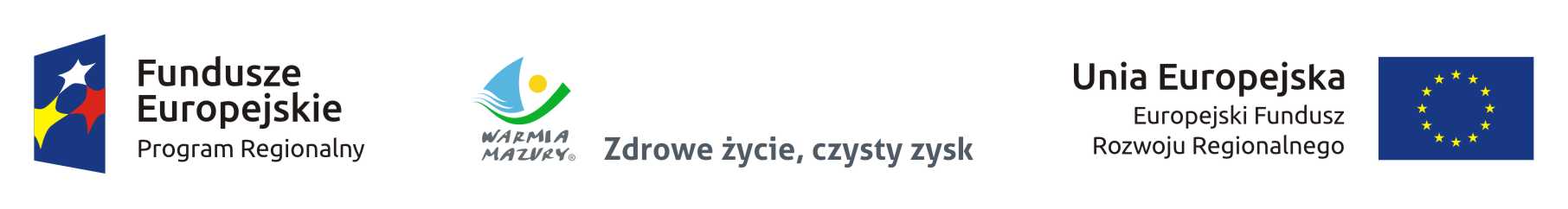 Imię …………………………………Nazwisko…………………………….Pesel ………………………………...Telefon ……………………………...Adres…………………………………Oświadczam, iż zapoznałam/łem się i akceptuję Regulamin CAL w Mały Łęck.Oświadczam, że jestem zdrowy i nie istnieją żadne przeciwwskazania do uprawiania przez mnie ćwiczeń. Zdając sobie sprawę z możliwości kontuzji podczas uprawiania ćwiczeń w CAL w Mały Łęck., przyjmuję/emy do wiadomości, że ubezpieczenie od następstw nieszczęśliwych wypadków powinniśmy wykupić we własnym zakresie.Zrzekam/y się wszelkich roszczeń prawnych względem GCKiB w Płośnicy, która jest administratorem CAL w Mały Łęck.Jestem/śmy świadomy/i, że ćwiczenia wykonywane na  terenie CAL w Mały Łęck mogą okazać się niebezpieczne i przejmuję/emy odpowiedzialność za wszelkie wypadki i kontuzje wynikające z nieprzestrzegania zasad bezpieczeństwa i zasad korzystania z CAL w Mały Łęck przez moje/nasze małoletnie dziecko.Informujemy, że administratorem danych jest GCKiB w Płośnicy. Państwa dane osobowe będą przetwarzane wyłącznie w celu realizacji umowy, marketingowym (m.in. informowanie o konkursach, promocjach. Bez Państwa wyraźnej zgody dane osobowe nie będą udostępniane odbiorcom danych. Przysługuje Państwu prawo dostępu do treści danych, możliwość ich poprawiania oraz wyrażenia sprzeciwu wobec przetwarzania danych osobowych w celach marketingowych. Zgody udzielają Państwo dobrowolnie.                                                                  ……………………………………………..                                                                  Data i podpis czytelny